Assessment Guidance Risk AssessmentRisk AssessmentRisk AssessmentRisk AssessmentRisk AssessmentRisk Assessment for the activity ofSouthampton University Badminton ClubSouthampton University Badminton ClubDate28/09/2021Unit/Faculty/DirectorateStudents’ UnionAssessorLine Manager/SupervisorSigned offPART A PART A PART A PART A PART A PART A PART A PART A PART A PART A PART A (1) Risk identification(1) Risk identification(1) Risk identification(2) Risk assessment(2) Risk assessment(2) Risk assessment(2) Risk assessment(3) Risk management(3) Risk management(3) Risk management(3) Risk managementHazardPotential ConsequencesWho might be harmed(user; those nearby; those in the vicinity; members of the public)InherentInherentInherentResidualResidualResidualFurther controls (use the risk hierarchy)HazardPotential ConsequencesWho might be harmed(user; those nearby; those in the vicinity; members of the public)LikelihoodImpactScoreControl measures (use the risk hierarchy)LikelihoodImpactScoreFurther controls (use the risk hierarchy)Training and Home Fixtures/Matches1.1 Unintended collision with other players/equipmentsprains, strains, bruising, fractures and head injuryplayers3412Drills and training are run and directed by qualified coach. Ensure all nets and net posts are in the correct position.  Players sent to medical staff if problem, immediately icing injury. Players are reminded to stay well away from the courts when other people are playing on them 224Training supervised by competent badminton England qualified club personnel. Skill level of drills appropriate too skill levels of players. Suitable footwear to be worn for indoor sports. Which is checked by club members.  Advise players to check court for shuttles before starting a game or practice. Warn less experienced players about this hazard.Incorrect techniqueChronic injury due to poor technique or training disciplineplayers339All players are at high level, if a player is performing poor technique, this can be rectified by multiple members of the club.224Competent coaches and players able to advise, To proactively monitor physical conditioning of players. Coaches to ensure that appropriate warm up/cool down and flexibility drills included in every training session. Club is led on a group warm up which included sprints, and flexibility work1.3 Loss of balanceSprains, strains, bruising, fractures and head injury.players248Drills and training are run and directed by qualified coach. Players sent to medical staff if problem, immediately icing injury. 133Training supervised by competent badminton England qualified club personnel. Skill level of drills appropriate too skill levels of players. Suitable footwear to be worn for indoor sports.1.4 Exhaustionhypoglycaemia, nausea, fainting and/ or vomitingPlayers 248Players are monitored by coaches, all players are encouraged to bring drinks to hydrate in between games.133Competent badminton England coach to supervise and proactively monitor players in all training sessions. Sugary drink to be brought by coaches to each session.1.5 DehydrationIllness from dehydrationplayers248Drinking water available at all S&W facilities.133Competent Badminton England qualified coach to supervise and proactively monitor players in all training sessions. Water available at venue. Players required to bring their own water bottle to all club sessions.1.6 Slip on dirty floorBruising, fractures, sprains, head injuryplayers248All players wear indoor court shoes and aim to keep courts clean144Jubilee sports hall staff to use “V Mop” to clean courts after fitness classes/ events before training sessions where people bring dirt in.Away Fixtures/Matches2.1 Car Collision on travel to/from Away team’s locationInjuries varying from whiplash to life-changing / life-threatening injuries Players 24/58/10It is the responsibility of all designated drivers for away matches to have the correct documentation (certificate of insurance, MOT, drivers license) up-to-date and have the appropriate breakdown cover. Drivers are reminded to drive sensibly under the Highway Code. Passengers are reminded to wear seat belts at all times. Drivers are reminded to take rest-breaks for at least 30 minutes if driving for more than 2 hours. One passenger should be a dedicated co-pilot to stay awake and monitor the driver’s tiredness and keep them company. 14/54/5Socials3.1 Illness due to alcohol consumptionVomiting, loss of consciousness etc. Players236Members are reminded to be responsible for their alcohol consumption and behaviour. Strictly no peer pressure / initiations are allowed. 224Individuals are reminded to look out for each other for signs of illness / over-drinking and step in as necessary3.2 Aggressive behaviour due to alcohol consumptionConfrontation with the public, physical altercations leading to cuts, bruises and fracturesPlayers236Members are reminded to be responsible for their alcohol consumption and behaviour. Strictly no peer pressure / initiations are allowed.224Individuals are reminded to look out for each other for signs of illness / over-drinking and step in as necessary3.3 Physical injury due to slips, trips and falls (as a result of alcohol consumption)Cuts, bruises, and potential sprains and fractures Players326Members are reminded to be responsible for their alcohol consumption and behaviour. Strictly no peer pressure / initiations are allowed. 224Individuals are reminded to look out for each other for signs of illness / over-drinking and step in as necessaryCovid-194.1 Illness due to Covid-19 transmission during training, Home/Away matches, and socials326Players are reminded to act under the University of Southampton Code of Conduct (https://www.southampton.ac.uk/coronavirus/student-conduct.page): -Test regularly for Covid-19-Take advantage of Covid-19 Vaccination programmes-Isolate and follow government instructions if you have symptoms of Covid-19-Isolate if you are not fully vaccinated and live with someone who has tested positive for Covid-19-Socially distance where possible -Follow travel advice and isolation when returning from a country outside of the UK224Players are encouraged to wear face masks while moving around Jubilee sports centre PART B – Action PlanPART B – Action PlanPART B – Action PlanPART B – Action PlanPART B – Action PlanPART B – Action PlanPART B – Action PlanPART B – Action PlanRisk Assessment Action PlanRisk Assessment Action PlanRisk Assessment Action PlanRisk Assessment Action PlanRisk Assessment Action PlanRisk Assessment Action PlanRisk Assessment Action PlanRisk Assessment Action PlanPart no.Action to be taken, incl. CostBy whomTarget dateTarget dateReview dateOutcome at review dateOutcome at review date1.1, 1.2, 1.3, 1.4Ensure that coaching sessions are led by a qualified coach Committee03/10/2103/10/2103/03/221.5Sugary drink to be brought to each session.Coach03/10/2103/10/2103/03/221.5Require players required to bring their own water bottle to all club sessions.Committee03/10/2103/10/2103/03/221.6Jubilee sports hall staff to use “V Mop” to clean courts after fitness classes/ events before training sessions where people bring dirt in.Committee to ask Jubilee sports hall staff to do this when necessary03/10/2103/10/2103/03/223.1, 3.2, 3.3Individuals are reminded to look out for each other for signs of illness / over-drinking and step in as necessaryPlayers and committee03/10/2103/10/2103/03/224.1Players are encouraged to wear face masks while moving around Jubilee sports centreCommittee03/10/2103/10/2103/03/22Responsible manager’s signature: 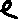 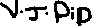 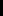 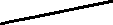 Responsible manager’s signature: Responsible manager’s signature: Responsible manager’s signature: Responsible manager’s signature: Responsible manager’s signature:Responsible manager’s signature:Responsible manager’s signature:Print name: Nicholas Pipe Print name: Nicholas Pipe Print name: Nicholas Pipe Print name: Nicholas Pipe Date: 02/10/21Print name:Print name:DateEliminateRemove the hazard wherever possible which negates the need for further controlsIf this is not possible then explain whySubstituteReplace the hazard with one less hazardousIf not possible then explain whyPhysical controlsExamples: enclosure, fume cupboard, glove boxLikely to still require admin controls as wellAdmin controlsExamples: training, supervision, signagePersonal protectionExamples: respirators, safety specs, glovesLast resort as it only protects the individualLIKELIHOOD5510152025LIKELIHOOD448121620LIKELIHOOD33691215LIKELIHOOD2246810LIKELIHOOD11234512345IMPACTIMPACTIMPACTIMPACTIMPACTImpactImpactHealth & Safety1Trivial - insignificantVery minor injuries e.g. slight bruising2MinorInjuries or illness e.g. small cut or abrasion which require basic first aid treatment even in self-administered.  3ModerateInjuries or illness e.g. strain or sprain requiring first aid or medical support.  4Major Injuries or illness e.g. broken bone requiring medical support >24 hours and time off work >4 weeks.5Severe – extremely significantFatality or multiple serious injuries or illness requiring hospital admission or significant time off work.  LikelihoodLikelihood1Rare e.g. 1 in 100,000 chance or higher2Unlikely e.g. 1 in 10,000 chance or higher3Possible e.g. 1 in 1,000 chance or higher4Likely e.g. 1 in 100 chance or higher5Very Likely e.g. 1 in 10 chance or higher